PENGGUNAAN MODEL DISCOVERY LEARNING UNTUK MENINGKATKAN SIKAP PERCAYA DIRI DAN HASIL BELAJAR SISWA(Penelitian Tindakan Kelas yang dilakukan di Kelas VI SDN Cigondewah I Kecamatan Bandung Kulon Kota Bandung Pada Pembelajaran PKn Materi tentang Nilai-Nilai Pancasila)SKRIPSIDisusun untuk Memenuhi Salah Satu Syarat Memperoleh Gelar Sarjana Program Studi Pendidikan Guru Sekolah Dasar (PGSD)Oleh  :HANNA SITI MARYAM115060226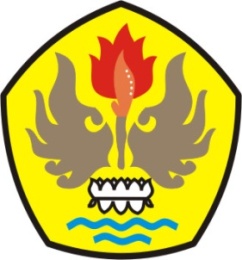 PENDIDIKAN GURU SEKOLAH DASARFAKULTAS KEGURUAN DAN ILMU PENDIDIKANUNIVERSITAS PASUNDANBANDUNG2015